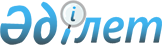 О некоторых вопросах подготовки спортсменов Республики Казахстан к очередным Олимпийским и Азиатским играм 1998-2000 годов
					
			Утративший силу
			
			
		
					Постановление Правительства Республики Казахстан от 27 декабря 1997 г. N 1847. Утратило силу постановлением Правительства Республики Казахстан от 19 сентября 2009 года № 1411      Сноска. Утратило силу постановлением Правительства РК от 19.09.2009 № 1411.      В целях обеспечения подготовки спортивных команд к XVIII зимним Олимпийским играм 1998 года в г. Нагано (Япония), XIII летним Азиатским играм 1998 года в г. Бангкоке (Таиланд), IV зимним Азиатским играм в г. Кангвоне (Южная Корея) и XXVII летним Олимпийским играм 2000 года в г. Сиднее (Австралия) Правительство Республики Казахстан постановляет: 

      1. Комитету туризма и спорта Министерства образования, культуры и здравоохранения Республики Казахстан совместно с Национальным олимпийским комитетом, спортивным комитетом Министерства обороны Республики Казахстан и по согласованию с Центральным советом физкультурно-спортивного общества "Динамо", Республиканским советом физкультурно-спортивного общества "Жастар", республиканскими федерациями по видам спорта обеспечить подготовку спортивных команд и отдельных спортсменов к очередным Олимпийским и Азиатским играм 1998-2000 годов. 

      2. Министерству финансов Республики Казахстан ежегодно предусматривать в республиканском бюджете по программе "Мероприятия по физкультуре и спорту" ассигнования на подготовку и участие команд и спортсменов в очередных Олимпийских и Азиатских играх. 

      3. Комитету туризма и спорта Министерства образования, культуры и здравоохранения по согласованию с Министерством финансов Республики Казахстан в месячный срок разработать и в установленном порядке утвердить Инструкцию о порядке и размерах выплаты вознаграждений спортсменам, занявшим 1-6 места на Олимпийских играх и 1-3 места на Азиатских играх, и их тренерам. 

      4. Акимам областей и городов Акмолы и Алматы во исполнение Указов Президента Республики Казахстан от 4 мая 1995 г. N 2261 U952261_ "О неотложных мерах по развитию массового спорта в Республике Казахстан" и от 19 декабря 1996 г. N 3276 U963276_ "О государственной программе развития массового спорта в Республике Казахстан на 1996-2000 годы" способствовать: 

      созданию необходимых условий спортсменам-кандидатам на участие в Олимпийских и Азиатских играх 1998-2000 годов, обеспечивающих выполнение целенаправленной программы их подготовки; 

      обеспечению функционирования системы подготовки спортивных резервов, сохранению сети детско-юношеских спортивных школ и созданию спортивных школ-интернатов для одаренных детей в областных центрах и отдельных городах. 



Премьер-Министр Республики Казахстан 

 
					© 2012. РГП на ПХВ «Институт законодательства и правовой информации Республики Казахстан» Министерства юстиции Республики Казахстан
				